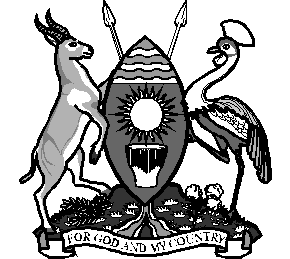 OFFICE OF THE PRESIDENTPROCUREMENT REFERENCE NO: OP/SUPLS/2021-2022/00044- 7 Lots1.	The Government of Uganda through Office of the President (OP) has allocated funds to be used for the supply and delivery  of Brand New Motor vehicles under Seven Lots2.	The Entity invites sealed bids from eligible bidders for the provision of the above supplies.3.	Bidding will be conducted in accordance with the Open Domestic Bidding method contained in the Public Procurement and Disposal of Public Assets Act, 2003, as amended and is open to all bidders.4.	Interested eligible bidders may obtain further information and inspect the bidding document at the address given below at 7(a) from 9:00 am to 4:30 pm during official working hours.5.	The Bidding document in English may be purchased by interested bidders on the submission of a written application to the address below at 7(a) and upon payment of a non-refundable fee of UGX 100,000= (Uganda Shillings One Hundred Thousand). The method of payment will be by Bank Advise Form obtained from the OP Accounts Section, Uganda Revenue Authority website/offices. Payment can be made in any bank and the payment details presented to the Procurement and Disposal Unit before obtaining a copy of the bidding document. Cash will not be acceptable.  6.	Bids must be delivered to the address below at 7(a) at or before 11:00 am on 18th November, 2021. All bids must be accompanied by a Bid Security in form of a Bank Guarantee as follows;      CATEGORY A: DOUBLE CABIN PICK UP MOTOR VEHICLES      Lot 1: Double Cabin Pick Ups not exceeding 2400cc	- 50,000,000=	Lot 2: Double Cabin Pick Ups not exceeding 2800 cc)	- 140,000,000=	Lot 3: Double Cabin Pick UP not exceeding 2500 cc)	- 10,000,000=     CATEGORY B: STATION WAGON MOTOR VEHICLES	Lot 4: Station Wagon with a flag pole not exceeding 4500 cc	- 65,000,000=	Lot 5: Station Wagon manual not exceeding 2500 cc 	- 33,000,000=	Lot 6: Station Wagon manual not exceeding 2800 cc	- 52,500,000=	Lot 7: Station Wagon manual not exceeding 3000 cc	- 16,500,000=     	Bid securities must be valid until 31st March 2021. Late bids shall be rejected. Bids will be opened in the presence of the bidders’ representatives who choose to attend at the address below at 7(d) at 11:00 am on Thursday 18th November 20217.	(a)	Documents will be inspected, issued, delivered and opened at:	            Procurement and Disposal Unit,            Office of the President, New Building            Apollo Kaggwa Road, Plot 9-11             P.O. Box 7168             2nd Floor, Room 1212.                        SECRETARY, OFFICE OF THE PRESIDENT8. The planned procurement schedule (subject to changes) is as follows: